2.pielikumsDobeles novada domes2021.gada 28.oktobralēmumam Nr.236/13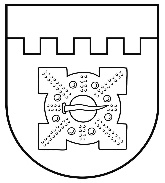 LATVIJAS REPUBLIKADOBELES NOVADA DOMEReģ. Nr. 90009115092Brīvības iela 17, Dobele, Dobeles novads, LV-3701Tālr. 63721360, 63721113, fakss 63722463, e-pasts dome@dobele.lvAPSTIPRINĀTSar Dobeles novada domes 2021. gada 28. oktobra lēmumu Nr.236/13Grozījumi:Dobeles novada domes 2022. gada 24. novembra lēmums Nr.556/20 “Par nolikuma “Grozījumi nolikumā Dobeles novada Kultūras pārvaldes nolikums” apstiprināšanu.Dobeles novada domes 2023. gada 30. novembra lēmums Nr.498/15 “Par nolikuma “Grozījumi nolikumā “Dobeles novada Kultūras pārvaldes nolikums”” apstiprināšanu.DOBELES novada KULTŪRAS pārvaldes nolikumsIzdots saskaņā ar Pašvaldību likuma10. panta pirmās daļas 8. punktu, 50. panta pirmo daļu, Valsts pārvaldes iekārtas likuma 28. pantu, 73. panta pirmās daļas 1. punktu,Kultūras centru likuma 2. panta otro daļu(Ar grozījumiem, kas izdarīti arDobeles novada domes 30.11.2023. lēmumu)Vispārīgie jautājumiDobeles novada Kultūras pārvalde (turpmāk - Pārvalde) ir Dobeles novada pašvaldības (turpmāk - Pašvaldība) dibināta iestāde, kura īsteno pašvaldības funkcijas kultūras jomā. (Ar grozījumiem, kas izdarīti ar Dobeles novada domes 24.11.2022. lēmumu, kas stājas spēkā 01.01.2023.)Pārvalde ir pastarpināta pārvaldes iestāde, kas ir pakļauta Pašvaldības izpilddirektoram.Pārvalde ir patstāvīga sava darba organizēšanā, iekšējo normatīvo dokumentu izstrādē un tai piešķirto finanšu līdzekļu izlietošanā. Pārvalde savā darbībā ievēro normatīvos aktus, Dobeles novada domes pieņemtos lēmumus, izdotos ārējos un iekšējos normatīvos aktus, tai skaitā šo nolikumu, kā arī Pašvaldības izpilddirektora pieņemtos lēmumus un izdotos rīkojumus.4.1 	Saskaņā ar Dobeles novada domes pieņemto lēmumu  Pārvaldei noteikts metodiskā kultūras centra statuss.(Papildināts ar Dobeles novada domes 30.11.2023. lēmumu)Pārvalde savas funkcijas un uzdevumus veic, sadarbojoties ar Pašvaldības administrāciju.(Ar grozījumiem, kas izdarīti ar Dobeles novada domes 30.11.2023. lēmumu) Pārvalde tiek finansēta no Pašvaldības budžeta līdzekļiem. Pārvaldes grāmatvedību centralizēti kārto Dobeles novada Centrālās pārvaldes Finanšu un grāmatvedības nodaļa.(Ar grozījumiem, kas izdarīti ar Dobeles novada domes 30.11.2023. lēmumu) Pārvaldei ir zīmogs ar Dobeles novada ģerboņa attēlu un pilnu Pārvaldes un dibinātāja nosaukumu, kā arī noteikta parauga veidlapa.Pārvaldes juridiskā adrese: Brīvības iela 15, Dobele, Dobeles novads, LV- 3701.  Pārvaldes funkcijas, uzdevumi un kompetencePārvaldei ir šādas funkcijas:koordinēt un nodrošināt valsts un novada Pašvaldībā apstiprinātās kultūrpolitikas īstenošanu atbilstoši valsts kultūrpolitikas pamatnostādnēm un novada attīstības plānošanas dokumentiem;veicināt un nodrošināt novada kultūras nozares attīstību, piedalīties attīstības plānošanā;nodrošināt informācijas un pieredzes apmaiņu starp Pārvaldes struktūrvienībām un citu administratīvo teritoriju kultūras centriem, kultūras namiem un tautas namiem;sniegt konsultatīvu un metodisku palīdzību visām Pārvaldes struktūrvienībām, koordinēt un popularizēt to darbu;apzināt un apkopot novada iedzīvotāju vajadzības kultūras jomā;organizēt nozīmīgākos pasākumus, festivālus, izstādes, kā arī citas publiskas novada, nacionāla vai starptautiska līmeņa aktivitātes; nodrošināt tiesības uz kvalitatīvu dzīves telpu visiem novada iedzīvotājiem, radot kvalitatīvu un iedzīvotāju interesēm atbilstošu kultūras piedāvājumu; nodrošināt kultūras mantojuma un tradicionālo prasmju pieejamību un pārmantojamību, tradīciju saglabāšanu un attīstību;nodrošināt novada vēstures un novadpētniecības materiālu izpēti, dokumentēšanu un glabāšanu,  to pieejamību sabiedrībai;nodrošināt novada publisko bibliotēku attīstību un pieejamību;nodrošināt Dziesmu un Deju svētku tradīcijas nepārtrauktību, uzturēšanu un attīstību;veicināt lokālpatriotismu, atbalstīt un rosināt iedzīvotāju kopienu radošumu un dažādu sociālo grupu līdzdalību kultūras vides veidošanas procesā.(Ar grozījumiem, kas izdarīti ar Dobeles novada domes 30.11.2023. lēmumu) Pārvalde veic šādus  uzdevumus:plāno, vada un koordinē kultūras nozares darbību un nodrošina šo nozaru attīstību;(Ar grozījumiem, kas izdarīti ar Dobeles novada domes 24.11.2022. lēmumu, kas stājas spēkā 01.01.2023.)koordinē un rīko kultūras nozares attīstību veicinošus pasākumus, koordinē novada pārstāvju dalību valsts un starptautiska mēroga pasākumos;(Ar grozījumiem, kas izdarīti ar Dobeles novada domes 24.11.2022. lēmumu, kas stājas spēkā 01.01.2023.)nodrošina normatīvo aktu, Dobeles novada domes lēmumu un rīkojumu izpildi Pārvaldes kompetencē esošajās jomās;izstrādā un iesniedz priekšlikumus Domes lēmumu un normatīvo aktu sagatavošanai saistībā ar kultūras nozares darbību, attīstību un pilnveidošanu, Pārvaldes struktūrvienību dibināšanu, reorganizāciju un likvidēšanu;(Ar grozījumiem, kas izdarīti ar Dobeles novada domes 24.11.2022. lēmumu, kas stājas spēkā 01.01.2023.)rada kvalitatīvu, vienotu, iedzīvotāju un novada viesu interesēm atbilstošu kultūras pakalpojumu kopumu, un nodrošina to pieejamību;(Ar grozījumiem, kas izdarīti ar Dobeles novada domes 24.11.2022. lēmumu, kas stājas spēkā 01.01.2023.)nodrošina un koordinē Pārvaldes un tās struktūrvienību savstarpēju sadarbību un sadarbību ar valsts institūcijām, Pašvaldības institūcijām un sadarbības partneriem, starptautiskām organizācijām, kā arī informācijas apmaiņu starp valsts institūcijām, Pašvaldību un pakļautībā esošajām struktūrvienībām, organizācijām, citiem novadiem, biedrībām un nodibinājumiem;veicina Dobeles novada atpazīstamību un popularizēšanu;iesniedz Pašvaldībai priekšlikumus un nodrošina budžeta tāmju sagatavošanu par Pārvaldes funkciju veikšanai nepieciešamo finansējumu, nodrošina un pārrauga piešķirtā finansējuma mērķtiecīgu izlietojumu;veicina finanšu piesaisti un vada projektus Pārvaldes kompetencē esošajās jomās;sadarbojas ar sabiedriskajām organizācijām, biedrībām un nodibinājumiem dažādu pasākumu organizēšanā, sniedz metodisku palīdzību. Iesniedz Pašvaldībā priekšlikumus par kultūras nozares sabiedrisko organizāciju atbalsta pasākumiem, koordinē to izpildi;(Ar grozījumiem, kas izdarīti ar Dobeles novada domes 24.11.2022. lēmumu, kas stājas spēkā 01.01.2023.)nodrošina kvalitatīvu metodisko palīdzību novada kultūras nozares darbiniekiem un institūcijām, tautas mākslas kolektīviem. Veicina darbinieku tālākizglītību, profesionālo izaugsmi, Latvijas novadu un ārvalstu atbilstošo institūciju pieredzes iepazīšanu;(Ar grozījumiem, kas izdarīti ar Dobeles novada domes 24.11.2022. lēmumu, kas stājas spēkā 01.01.2023.)nodrošina materiālā un nemateriālā kultūras mantojuma saglabāšanu, pieejamību sabiedrībai, tā attīstību, un pētniecību;vāc, analizē, pētī, dokumentē un popularizē Dobeles novada un Latvijas vēstures materiālus, nodrošina to saglabāšanu un popularizēšanu;veicina novada publisko bibliotēku krājumu, informācijas tehnoloģiju u.c. bibliotēku pakalpojumu attīstību un nodrošināt to publisku pieejamību.Funkciju un uzdevumu izpildei Pārvaldei ir tiesības:pieprasīt un saņemt informāciju no valsts un pašvaldību institūcijām, sabiedriskajām organizācijām, juridiskajām un fiziskajām personām tās kompetencē esošos jautājumos;atbilstoši kompetencei pārstāvēt Pārvaldes intereses tiešās un pastarpinātās pārvaldes iestādēs un tiesu instancēs;piedalīties vietējo un starptautisko organizāciju rīkotajos pasākumos un projektos;slēgt līgumus ar fiziskām un juridiskām personām par pakalpojumu sniegšanu;veidot darba grupas ar kultūras jomu saistītu jautājumu risināšanai;organizēt kultūras iestāžu darbinieku sanāksmes;piedalīties Pašvaldības sēdēs un sanāksmēs, kurās tiek izskatīti ar kultūras jomu saistīti jautājumi;apmeklēt kultūras iestādes, tikties ar to amatpersonām, darbiniekiem;izteikt priekšlikumus pašvaldībai par Pārvaldes darbinieku, kultūras iestāžu vadītāju, darbinieku apbalvošanu;savas kompetences ietvaros izdot kultūras iestādēm saistošus rīkojumus. Pārvaldes struktūra un darba organizācijaPārvalde darbojas saskaņā ar nolikumu, kuru apstiprina Dobeles novada dome.  (Ar grozījumiem, kas izdarīti ar Dobeles novada domes 30.11.2023. lēmumu) Pārvaldes darbu vada Pārvaldes vadītājs, kuru pieņem darbā un atbrīvo no darba Pašvaldības izpilddirektors atbilstoši Dobeles novada domes pieņemtajam lēmumam.Pārvaldes vadītāja tiesības, pienākumus un atbildību nosaka normatīvie akti, Dobeles novada domes pieņemtie lēmumi, izdotie ārējie un iekšējie normatīvie akti, tai skaitā šis nolikums, Pašvaldības izpilddirektora pieņemtie lēmumi un izdotie rīkojumi, noslēgtais darba līgums un amata apraksts.Pārvaldes darbinieku darba pienākumus, tiesības un atbildību nosaka amata apraksti, kurus apstiprina Pārvaldes vadītājs.Pārvaldes vadītājs:plāno, organizē, koordinē un kontrolē Pārvaldes darbu, funkciju un uzdevumu izpildi, nodrošina tās darbības nepārtrauktību un tiesiskumu; izstrādā un pēc saskaņošanas ar Pašvaldības izpilddirektoru apstiprina Pārvaldes darbinieku amatu sarakstu un grozījumus amatu sarakstā; pieņem darbā un atbrīvo no darba Pārvaldes darbiniekus, veic pārvaldes darbinieku  amata pienākumu un uzdevumu sadali, nodrošina darbinieku profesionālās kvalifikācijas paaugstināšanu, noteiktā budžeta ietvaros nosaka darbinieku darba samaksu;atbilstoši savai kompetencei rīkojas ar Pārvaldes bilancē nodoto Pašvaldības mantu un naudas līdzekļiem, slēdz līgumus atbilstoši Pašvaldības noteiktajai kārtībai;(Ar grozījumiem, kas izdarīti ar Dobeles novada domes 24.11.2022. lēmumu, kas stājas spēkā 01.01.2023.)nodrošina Pārvaldes materiālo vērtību saglabāšanu; bez īpaša pilnvarojuma pārstāv Pārvaldi Pašvaldības, valsts un starptautiskajās 
institūcijās, kā arī tiesu institūcijās;atbilstoši savai kompetencei izsniedz pilnvaras padotībā esošajiem darbiniekiem, kā arī pilnvaro darbiniekus Pārvaldes pārstāvībai tiesās un citās institūcijās;izdod Pārvaldes rīkojumus un iekšējos normatīvos aktus.Pārvaldes finansēšanas kārtība un saimnieciskā darbībaPārvaldes darbību finansē Pašvaldība.Pārvaldes finanšu līdzekļus veido:Pašvaldības budžeta līdzekļi;valsts mērķdotācijas;ziedojumi, dāvinājumi, fondu un projektu līdzekļi;maksas pakalpojumi;ieņēmumi no biļešu un suvenīru tirdzniecības. V. Pārvaldes darbības tiesiskuma nodrošināšanaPārvaldes darbības tiesiskumu nodrošina Pārvaldes vadītājs un darbinieki atbilstoši darba pienākumu aprakstos un darba līgumos noteiktajai kompetencei. Pārvaldes vadītājs izskata privātpersonu sūdzības par Pārvaldes darbinieku izdotajiem administratīvajiem aktiem vai faktisko rīcību, ja ārējos normatīvajos aktos nav noteikts citādi. Pārvaldes vadītāja izdotos administratīvos aktus vai faktisko rīcību privātpersona var apstrīdēt pašvaldībā Administratīvā procesa likumā noteiktajā kārtībā.Domes priekšsēdētājs 									I.Gorskis